 ПОЛОЖЕНИЕо межрегиональных и всероссийских официальных спортивных соревнованиях по спорту глухих на 2022 годномер-код вида спорта: 1140007711ЯМоскваI. ОБЩИЕ ПОЛОЖЕНИЯ1. Межрегиональные и всероссийские официальные спортивные соревнования (далее – спортивные соревнования) включены в настоящее Положение на основании предложений Общероссийской общественной организации инвалидов «Общероссийская спортивная Федерация спорта глухих» (далее – ОСФСГ), аккредитованной приказом Минспорта России от 02 февраля 2016 г. №81 о государственной аккредитации, и в соответствии с решением Правления ОСФСГ от 23 ноября 2021 г.Спортивные соревнования проводятся в соответствии с правилами вида спорта «спорт глухих», утвержденными приказом Министерства спорта, туризма и молодежной политики Российской Федерации от 11 февраля 2011 г. № 83.Обработка персональных данных участников спортивных соревнований осуществляется в соответствии с Федеральным законом от 27.07.2006 №152-ФЗ «О персональных данных». Согласие на обработку персональных данных представляется в Комиссию по допуску участников.Переход отдельных категорий спортсменов, тренеров в другие спортивные клубы или иные физкультурно-спортивные организации осуществляется в соответствии с нормами, устанавливающими ограничения перехода (условия перехода) отдельных категорий спортсменов, тренеров в другие спортивные клубы или иные физкультурно-спортивные организации, утвержденными Постановлением Правления Общероссийской общественной организации инвалидов «Общероссийская спортивная Федерация спорта глухих» от 14 октября 2014 г. с изменениями и дополнениями от 12 февраля 2016 г., 07 декабря 2017 г., 10 декабря 2018 г., 03 сентября 2020 г. (размещено на официальном сайте Общероссийской спортивной федерации спорта глухих https://osfsg.ru в разделе «Нормативные документы»), на основании приказа Минспорта России от 23 мая 2014 года № 346.2. Спортивные соревнования проводятся с целью развития спорта глухих в Российской Федерации.Задачами проведения спортивных соревнований являются:а) выявление сильнейших спортсменов для формирования списка кандидатов в спортивные сборные команды Российской Федерации;б) отбор спортсменов в спортивные сборные команды Российской Федерации для подготовки к международным спортивным соревнованиям и участия в них от имени Российской Федерации;в) подготовка спортивного резерва.3. Запрещается оказывать противоправное влияние на результаты спортивных соревнований спортивных соревнований, включенных в настоящее положение о межрегиональных и всероссийских официальных спортивных соревнованиях.Запрещается участвовать в азартных играх в букмекерских конторах и тотализаторах путем заключения пари на официальные спортивные соревнования в соответствии с требованиями, установленными пунктом 3 части 4 статьи 26.2. Федерального закона от 4 декабря 2007 года № 329-ФЗ «О физической культуре и спорте в Российской Федерации».4. Настоящее Положение является основанием для командирования спортсменов, тренеров, спортивных судей и иных специалистов в области физической культуры и спорта на спортивные соревнования органами исполнительной власти субъектов Российской Федерации в области физической культуры и спорта при наличии вызова от ОСФСГ. II. ПРАВА И ОБЯЗАННОСТИ ОРГАНИЗАТОРОВ СПОРТИВНЫХ СОРЕВНОВАНИЙ1. Минспорт России и ОСФСГ определяют условия проведения спортивных соревнований, предусмотренные настоящим Положением.2. Распределение иных прав и обязанностей, включая ответственность за причиненный вред участникам мероприятия и (или) третьим лицам, осуществляется на основе договора между ОСФСГ и иными организаторами спортивных соревнований (за исключением Минспорта России) и (или) регламента конкретного спортивного соревнования. Если распределение указанных прав и обязанностей осуществляется на основе договора, в регламенте конкретного спортивного соревнования приводится ссылка на реквизиты такого договора (номер и дата заключения договора).III. ОБЕСПЕЧЕНИЕ БЕЗОПАСНОСТИ УЧАСТНИКОВ И ЗРИТЕЛЕЙ, МЕДИЦИНСКОЕ ОБЕСПЕЧЕНИЕ, АНТИДОПИНГОВОЕ ОБЕСПЕЧЕНИЕ СПОРТИВНЫХ СОРЕВНОВАНИЙ1. Спортивные соревнования проводятся на объектах спорта, включенных во Всероссийский реестр объектов спорта в соответствии с Федеральным законом от 4 декабря 2007 года № 329-ФЗ «О физической культуре и спорте в Российской Федерации».Обеспечение безопасности участников и зрителей на спортивных соревнованиях осуществляется согласно требованиям Правил обеспечения безопасности при проведении официальных спортивных соревнований, утвержденных постановлением Правительства Российской Федерации от 18 апреля 2014 г. № 353.2. Участие в спортивных соревнованиях осуществляется только при наличии полиса страхования жизни и здоровья от несчастных случаев, который представляется в Комиссию по допуску участников на каждого участника спортивных соревнований. Страхование участников спортивных соревнований производится как за счет средств бюджетов субъектов Российской Федерации, так и внебюджетных средств в соответствии с законодательством Российской Федерации.3. Оказание скорой медицинской помощи осуществляется в соответствии с приказом Министерства здравоохранения Российской Федерации от 23.10.2020 № 1144н «Об утверждении порядка организации оказания медицинской помощи лицам, занимающимся физической культурой и спортом (в том числе при подготовке и проведении физкультурных мероприятий и спортивных мероприятий), включая порядок медицинского осмотра лиц, желающих пройти спортивную подготовку, заниматься физической культурой и спортом в организациях и (или) выполнить нормативы испытаний (тестов) Всероссийского физкультурно-спортивного комплекса «Готов к труду и обороне» и форм медицинских заключений о допуске к участию физкультурных и спортивных мероприятиях». Основанием для допуска спортсмена к спортивным соревнованиям по медицинским заключениям является заявка на участие в спортивных соревнованиях с отметкой «Допущен» напротив каждой фамилии спортсмена, заверенная подписью врача по спортивной медицине и его личной печатью либо уполномоченным представителем медицинской организации, имеющей сведения о прохождении УМО спортсменом. Заявка на участие в спортивных соревнованиях подписывается врачом по спортивной медицине либо уполномоченным представителем медицинской организации, имеющей сведения о прохождении УМО спортсменом, с расшифровкой фамилии, имени, отчества (при наличии) и заверяется печатью медицинской организации, имеющей лицензию на осуществление медицинской деятельности, предусматривающей работы (услуги) по лечебной физкультуре и спортивной медицине.Медицинский допуск участников спортивных соревнований осуществляется не ранее, чем за 30 дней до начала соревнований.4. Антидопинговое обеспечение спортивных мероприятий 
в Российской Федерации осуществляется в соответствии с Общероссийскими антидопинговыми правилами (далее – Антидопинговые правила), утвержденными приказом Минспорта России от 24 июня 2021 года № 464.В соответствии с пунктом 12.14.1 Антидопинговых правил, ни один спортсмен или иное лицо, в отношении которых были применены дисквалификация или временное отстранение, не имеют права во время срока дисквалификации или временного отстранения участвовать в каком-либо качестве в спортивных соревнованиях.5. В целях обеспечения безопасных условий проведения спортивных соревнований, каждый участник соревнования любого статуса, прошедший вакцинацию или перенесший коронавирусную инфекцию (COVID-19) обязан предоставить документ (медицинская справка, выписка из истории болезни) о сделанной прививке или перенесенном заболевании в комиссию по допуску участников.6. В случае возникновения необходимости, обусловленной эпидемиологической ситуацией по месту проведения спортивных соревнований, на основании предписаний (предложений) территориальных органов, уполномоченных осуществлять федеральный государственный санитарно-эпидемиологический надзор, участники спортивных соревнований обязаны предоставить в комиссию по допуску результаты тестирования на новую коронавирусную инфекцию COVID-19 методом полимеразной цепной реакции (ПЦР), полученные не ранее 3 календарных дней до начала соревнований. При наличии у участника документа о сделанной прививке или перенесённом заболевании COVID-19, предоставление в комиссию по допуску теста ПЦР, осуществляется на усмотрение территориальных органов, уполномоченных осуществлять федеральный государственный санитарно-эпидемиологический надзор.  С момента окончания заболевания до начала соревнований должен быть срок не более 6 месяцев.7. Требования настоящего Положения детализируются Регламентами конкретных спортивных соревнований и не могут ему противоречить.Регламенты о межрегиональных и всероссийских официальных спортивных соревнованиях разрабатываются ОСФСГ индивидуально на каждое спортивное соревнование и утверждаются ОСФСГ и иными организаторами спортивного соревнования. В случае, если организаторами нескольких межрегиональных и всероссийских официальных спортивных соревнований являются одни и те же лица, то на такие соревнования может быть составлен один Регламент.2. Требования к участникам и условия их допуска2.1. В спортивных соревнованиях принимают участие только граждане Российской Федерации.В спортивных соревнованиях участвуют сильнейшие спортсмены субъектов Российской Федерации.От одного субъекта Российской Федерации может быть заявлена только одна спортивная сборная команда.2.2. К спортивным соревнованиям допускаются спортсмены – инвалиды по слуху спортивных сборных команд субъектов Российской Федерации с потерей слуха не менее 55 дБ на лучшее ухо (среднее число в децибелах порогов для чистых тонов в 500, 1000, и 2000 Гц по стандартам Международной организации по стандартизации (ISO) 1969 года, определяется как сумма показателей для частот 500, 1000 и 2000 Гц, деленная на 3).Спортсменам, принимающим участие в спортивных соревнованиях, запрещается использовать в зоне соревнований (непосредственно место проведения соревнований, а также примыкающие к нему технические зоны, не отделенные перегородкой) любые слуховые аппараты, кохлеарные импланты и прочие средства звукоусиления.2.3. У всех участников сборной команды субъекта Российской Федерации должна быть единая спортивная форма согласно правилам вида спорта. 2.4. Для участия в спортивных соревнованиях спортсмен должен достичь установленного возраста:2.4.1. в спортивных дисциплинах, содержащих в своих наименованиях слова «армрестлинг», «бадминтон», «баскетбол», «боулинг», «волейбол», «волейбол - пляжный», «вольная борьба», «гандбол», «гольф», «греко-римская борьба», «дзюдо», «каратэ», «кёрлинг», «легкая атлетика», «настольный теннис», «плавание», «пулевая стрельба», «самбо», «спортивное ориентирование», «тхэквондо», «шахматы», «шашки» – в календарный год проведения спортивных соревнований;2.5. Спортсмены допускаются к участию в личных и командных видах программы спортивных соревнований при соответствии следующим требованиям: 2.5.23. Спортивное ориентированиеВозраст участников: спортсмену должно исполниться 16 лет в календарный год проведения спортивных соревнований (спортсмен должен родиться не позднее 31.12.2006 включительно). Для спортсменов младше 18 лет необходима медицинская справка о допуске к данным соревнованиям и письменное разрешение родителей.3. Заявки на участие1. Предварительные заявки направляются в ОСФСГ до 20 декабря 2021 г., прием заявок, подписанных руководителем региональной спортивной федерации по виду спорта «спорт глухих» и согласованных с руководителем органа исполнительной власти субъекта Российской Федерации в области физической культуры и спорта, заканчивается за 1,5 месяца до начала соревнований, прием подтверждения об участии в соревнованиях не позднее, чем за 1 месяц до начала соревнований по адресу: 101000, г. Москва, Тургеневская площадь, д. 2 или на электронный адрес: lyamina_v@mail.ru.Технические заявки на соревнования по спорту глухих (плавание) подаются в формате .lxf за 3 недели до начала соревнований на электронную почту: mariaswim72@mail.ru. Заявочные результаты не могут быть выше рекордов России, юношеских рекордов, рекордов Европы и Мира. В случае, если заявочные результаты выше рекорда, с технической заявкой подается лист протокола, подтверждающий выполнение рекорда. В случае, если заявочный результат выше рекорда не подтвержден протоколом, такой результат обнуляется.2. Заявки (приложение 1) на участие в спортивных соревнованиях, подписанные и заверенные печатью руководителем органа исполнительной власти субъекта Российской Федерации в области физической культуры и спорта и врачом врачебно-физкультурного диспансера, предоставляются в Комиссию по допуску в двух экземплярах в день приезда. От одного субъекта Российской Федерации может быть подана только одна заявка.Срок подачи заявок не позднее времени окончания работы Комиссии по допуску. Если спортсмен или команда не имеют возможности прибыть на Комиссию по допуску в установленное время, уполномоченный представитель команды обязан поставить об этом в известность Комиссию по допуску и организаторов соревнований. Если Комиссия по допуску признает причину опоздания уважительной, председатель Комиссии по допуску принимает решение о продлении времени работы Комиссии по допуску. В случае наличия в субъекте Российской Федерации спортивной федерации спорта глухих, заявка должна быть заверена также подписью и печатью руководителя региональной федерации спорта глухих.Заявки, заверенные подписью и печатью других организаций, не принимаются.Без предоставления правильно оформленной именной заявки на участие в соревнованиях (согласно приложению 1), сборная команда субъекта Российской Федерации не допускается к участию в соревнованиях.3. К заявке прилагаются следующие документы:– техническая заявка (заполняется на месте соревнований);на каждого участника соревнований (оригиналы):– 	паспорт гражданина Российской Федерации, для лиц, не достигших 14 лет – свидетельство о рождении гражданина Российской Федерации и справка из образовательного учреждения с фотографией, заверенная печатью и подписью директора;– 	зачетная классификационная книжка с подтверждением выполнения норм соответствующего спортивного разряда, либо копия приказа о присвоении и (при необходимости) копия приказа о подтверждении спортивного разряда, или удостоверение, подтверждающее наличие спортивного звания, либо копия приказа о присвоении спортивного звания;– 	полис страхования жизни и здоровья от несчастных случаев;– 	полис обязательного медицинского страхования;–	справка МСЭ (ВТЭК);–	ИПР (индивидуальная программа реабилитации);– 	аудиограмма на полностью заполненном бланке (форма бланка приведена в приложении 2, поля «Воздушная проводимость и костная проводимость» и «Средняя потеря слуха» обязательны к заполнению), заверенная подписью с расшифровкой ФИО и личной печатью врача-сурдолога, а также печатью медицинской организации, на базе которой спортсмен проходил аудиометрическое обследование, имеющей лицензию на осуществление медицинской деятельности, перечень работ и услуг которой включает сурдологию-оториноларингологию – для не представивших аудиограмму по форме, приведенной в приложении 2 и для участвующих впервые;– 2 фотографии 3 х 4 – для участвующих впервые;– согласие на обработку персональных данных.Без предоставления оригиналов вышеперечисленных документов спортсмены не допускаются к участию в соревнованиях.4. В случае, если аудиограмма вызывает сомнения в ее достоверности, спортсмен решением Комиссии по допуску, действующей в соответствии с Положением о Комиссии по допуску спортсменов к межрегиональным и всероссийским официальным спортивным соревнованиям, направляется на независимое аудиометрическое обследование, по результатам которого комиссия по допуску принимает решение о допуске спортсмена к соревнованиям. Место проведения независимой экспертизы согласовывается с Комиссией по допуску. До прохождения независимого аудиометрического обследования спортсмен не допускается к участию в соревнованиях.4. Условия подведения итогов4.23. Спортивное ориентированиеПобедители и призеры в личных соревнованиях чемпионата России по спорту глухих (спортивное ориентирование) определяются по наилучшему результату показанными участниками на каждой дистанции и в соответствии с правилами проведения соревнований.Командный зачет среди субъектов Российской Федерации определяется по наибольшей сумме очков, набранных участниками за все дни соревнований.В зачет идут по 3 результата с каждого дня (мужчины и женщины раздельно) + эстафеты (мужчины и женщины раздельно).В эстафете коэффициент – 2.Начисление очков по местам:В случае отсутствия документального подтверждения спортивного звания или спортивного разряда у спортсмена, в целях подсчета квалификационного уровня соревнований его спортивный разряд (спортивное звание) понижается на один уровень (спортивный разряд) за каждые два неподтвержденных года.4.31. Итоговые результаты (протоколы) и отчеты главной судейской коллегии на бумажном и электронном носителях представляются в Минспорт России, ФГБУ «ЦСП» и ОСФСГ в течение двух недель со дня окончания спортивного соревнования.5. Награждение победителей и призеров1. Спортсмены, занявшие 1 – 3 места в личных соревнованиях чемпионата России, награждаются дипломами и медалями Минспорта России соответствующих степеней.Тренеры, подготовившие спортсменов-победителей в личных соревнованиях, награждаются дипломами Минспорта России 1 степени.Команды субъектов Российской Федерации, занявшие 1 – 3 места в командном зачете чемпионата России, награждаются кубками Минспорта России соответствующих степеней.2. В командных соревнованиях чемпионата России команда-победительница и команды-призеры награждаются кубками Минспорта России соответствующих степеней.Участники команд, занявших 1 – 3 места в чемпионате России награждаются медалями и дипломами Минспорта России соответствующих степеней.Тренер команды-победительницы чемпионата России награждается дипломом Минспорта России 1 степени.3. В лично-командных соревнованиях чемпионата России спортсмены, занявшие 1-3 места в личных соревнованиях, награждаются медалями и дипломами Минспорта России соответствующих степеней.Тренеры, подготовившие спортсменов-победителей, награждаются дипломами Минспорта России 1 степени.Команды, занявшие 1 – 3 места, награждаются кубками Минспорта России соответствующих степеней.Участники команд, занявших 1 – 3 места, награждаются медалями и дипломами Минспорта России соответствующих степеней.Тренер команды-победительницы награждается дипломом Минспорта России 1 степени. 6. Условия финансирования1. Минспорт России осуществляет финансовое обеспечение спортивных соревнований в соответствии с Порядком финансирования за счет средств федерального бюджета и Нормами расходов средств на проведение физкультурных мероприятий и спортивных мероприятий (в том числе значимых международных официальных физкультурных мероприятий и спортивных мероприятий), включенных в Единый календарный план межрегиональных, всероссийских и международных физкультурных мероприятий и спортивных мероприятий на 2022 год.  2. Дополнительное финансовое обеспечение, связанное с организационными расходами по подготовке и проведению спортивных соревнований, осуществляется за счет средств бюджетов субъектов Российской Федерации, бюджетов муниципальных образований и внебюджетных средств других участвующих организаций. 3. Расходы, связанные с командированием (проезд, питание, размещение, страхование) участников соревнований, обеспечивают командирующие организации2. Требования к участникам и условия их допуска2.1. В спортивных соревнованиях принимают участие только граждане Российской Федерации.В спортивных соревнованиях участвуют сильнейшие спортсмены субъектов Российской Федерации.От одного субъекта Российской Федерации может быть заявлена только одна спортивная сборная команда.2.2. К спортивным соревнованиям допускаются спортсмены – инвалиды по слуху спортивных сборных команд субъектов Российской Федерации с потерей слуха не менее 55 дБ на лучшее ухо (среднее число в децибелах порогов для чистых тонов в 500, 1000, и 2000 Гц по стандартам Международной организации по стандартизации (ISO) 1969 года, определяется как сумма показателей для частот 500, 1000 и 2000 Гц, деленная на 3).Спортсменам, принимающим участие в спортивных соревнованиях, запрещается использовать в зоне соревнований (непосредственно место проведения соревнований, а также примыкающие к нему технические зоны, не отделенные перегородкой) любые слуховые аппараты, кохлеарные импланты и прочие средства звукоусиления.2.3. У всех участников сборной команды субъекта Российской Федерации должна быть единая спортивная форма согласно правилам вида спорта. 2.4. Для участия в спортивных соревнованиях спортсмен должен достичь установленного возраста:2.4.1. в спортивных дисциплинах, содержащих в своих наименованиях слова «бадминтон», «баскетбол», «боулинг», «волейбол», «вольная борьба», «греко-римская борьба», «дзюдо», «каратэ», «легкая атлетика», «настольный теннис», «плавание», «пулевая стрельба», «самбо», «спортивное ориентирование», «тхэквондо», «шахматы», «шашки» – в календарный год проведения спортивных соревнований.2.5. Спортсмены допускаются к участию в личных и командных видах программы спортивных соревнований при соответствии следующим требованиям: 2.5.16. Спортивное ориентированиеВозраст участников: юноши, девушки (до 19 лет) – 2004-2008 гг.р. (спортсмены, родившиеся не ранее 01.01.2004 и не позднее 31.12.2008 включительно).3. Заявки на участие1. Предварительные заявки направляются в ОСФСГ до 20 декабря 2021 г., прием заявок, подписанных руководителем региональной спортивной федерации по виду спорта «спорт глухих» и согласованных с руководителем органа исполнительной власти субъекта Российской Федерации в области физической культуры и спорта, заканчивается за 1,5 месяца до начала соревнований, прием подтверждения об участии в соревнованиях не позднее, чем за 1 месяц до начала соревнований по адресу: 101000, г. Москва, Тургеневская площадь, д. 2 или на электронный адрес: lyamina_v@mail.ru.Технические заявки на соревнования по спорту глухих (плавание) подаются в формате .lxf за 3 недели до начала соревнований на электронную почту: mariaswim72@mail.ru. Заявочные результаты не могут быть выше рекордов России, юношеских рекордов, рекордов Европы и Мира. В случае, если заявочные результаты выше рекорда, с технической заявкой подается лист протокола, подтверждающий выполнение рекорда. В случае, если заявочный результат выше рекорда не подтвержден протоколом, такой результат обнуляется.2. Заявки (приложение 1) на участие в спортивных соревнованиях, заверенные подписанные и заверенные печатью руководителем органа исполнительной власти субъекта Российской Федерации в области физической культуры и спорта и врачом врачебно-физкультурного диспансера, предоставляются в Комиссию по допуску в двух экземплярах в день приезда. От одного субъекта Российской Федерации может быть подана только одна заявка.Срок подачи заявок не позднее времени окончания работы Комиссии по допуску. Если спортсмен или команда не имеют возможности прибыть на Комиссию по допуску в установленное время, уполномоченный представитель команды обязан поставить об этом в известность Комиссию по допуску и организаторов соревнований. Если Комиссия по допуску признает причину опоздания уважительной, председатель Комиссии по допуску принимает решение о продлении времени работы Комиссии по допуску. В случае наличия в субъекте Российской Федерации спортивной федерации спорта глухих, заявка должна быть заверена также подписью и печатью руководителя региональной федерации спорта глухих.Заявки, заверенные подписью и печатью других организаций, не принимаются.Без предоставления правильно оформленной именной заявки на участие в соревнованиях (согласно приложению 1), сборная команда субъекта Российской Федерации не допускается к участию в соревнованиях.3. К заявке прилагаются следующие документы:– техническая заявка (заполняется на месте соревнований);на каждого участника соревнований (оригиналы):– 	паспорт гражданина Российской Федерации, для лиц, не достигших 14 лет – свидетельство о рождении гражданина Российской Федерации и справка из образовательного учреждения с фотографией, заверенная печатью и подписью директора;– 	зачетная классификационная книжка с подтверждением выполнения норм соответствующего спортивного разряда, либо копия приказа о присвоении и (при необходимости) копия приказа о подтверждении спортивного разряда, или удостоверение, подтверждающее наличие спортивного звания, либо копия приказа о присвоении спортивного звания;– 	полис страхования жизни и здоровья от несчастных случаев;– 	полис обязательного медицинского страхования;–	справка МСЭ (ВТЭК);–	ИПР (индивидуальная программа реабилитации);–	разрешение родителей, опекунов или иных законных представителей спортсмена (для спортсменов моложе 18 лет)– 	аудиограмма на полностью заполненном бланке (форма бланка приведена в приложении 2, поля «Воздушная проводимость и костная проводимость» и «Средняя потеря слуха» обязательны к заполнению), заверенная подписью с расшифровкой ФИО и личной печатью врача-сурдолога, а также печатью медицинской организации, на базе которой спортсмен проходил аудиометрическое обследование, имеющей лицензию на осуществление медицинской деятельности, перечень работ и услуг которой включает сурдологию-оториноларингологию – для не представивших аудиограмму по форме, приведенной в приложении 2 и для участвующих впервые;– 2 фотографии 3 х 4 – для участвующих впервые;– согласие на обработку персональных данных.Без предоставления оригиналов вышеперечисленных документов спортсмены не допускаются к участию в соревнованиях.4. В случае, если аудиограмма вызывает сомнения в ее достоверности, спортсмен решением Комиссии по допуску, действующей в соответствии с Положением о Комиссии по допуску спортсменов к межрегиональным и всероссийским официальным спортивным соревнованиям, направляется на независимое аудиометрическое обследование, по результатам которого комиссия по допуску принимает решение о допуске спортсмена к соревнованиям. Место проведения независимой экспертизы согласовывается с Комиссией по допуску. До прохождения независимого аудиометрического обследования спортсмен не допускается к участию в соревнованиях.4. Условия подведения итогов4.16. Спортивное ориентированиеПобедители и призеры в личных соревнованиях первенства России по спорту глухих (спортивное ориентирование) определяются по наилучшему результату показанными участниками на каждой дистанции и в соответствии с правилами проведения соревнований.Командный зачет среди субъектов Российской Федерации определяется по наибольшей сумме очков, набранных участниками за все дни соревнований.В зачет идут по 3 результата с каждого дня (мужчины и женщины раздельно) + эстафеты (мужчины и женщины раздельно).В эстафете коэффициент – 2.Начисление очков по местам:В случае отсутствия документального подтверждения спортивного звания или спортивного разряда у спортсмена, в целях подсчета квалификационного уровня соревнований его спортивный разряд (спортивное звание) понижается на один уровень (спортивный разряд) за каждые два неподтвержденных года.4.23. Итоговые результаты (протоколы) и отчеты главной судейской коллегии на бумажном и электронном носителях представляются в Минспорт России, ФГБУ ФЦПСР и ОСФСГ в течение двух недель со дня окончания спортивного соревнования.5. Награждение победителей и призеров1. Спортсмены, занявшие 1 – 3 места в личных соревнованиях первенства России, награждаются дипломами и медалями Минспорта России соответствующих степеней.Тренеры, подготовившие спортсменов-победителей в личных соревнованиях, награждаются дипломами Минспорта России соответствующих степеней.Команды субъектов Российской Федерации, занявшие 1 – 3 места в командном зачете первенства России, награждаются кубками Минспорта России соответствующих степеней.2. В командных соревнованиях первенства России команда-победительница и команды-призеры награждаются кубками Минспорта России соответствующих степеней.Участники команд, занявших 1 – 3 места в первенстве России награждаются медалями и дипломами Минспорта России соответствующих степеней.Тренер команды - победительницы первенства России награждается дипломом Минспорта России.3. В лично-командных соревнованиях первенства России спортсмены, занявшие 1-3 места в личных соревнованиях, награждаются медалями и дипломами Минспорта России соответствующих степеней.Тренеры, подготовившие спортсменов-победителей, награждаются дипломами Минспорта России соответствующих степеней.Команды, занявшие 1 – 3 места, награждаются кубками Минспорта России соответствующих степеней.Участники команд, занявших 1 – 3 места, награждаются медалями и дипломами Минспорта России соответствующих степеней.Тренер команды-победительницы награждается дипломом Минспорта России.6. Условия финансирования1. Минспорт России осуществляет финансовое обеспечение спортивных соревнований в соответствии с Порядком финансирования за счет средств федерального бюджета и Нормами расходов средств на проведение физкультурных мероприятий и спортивных мероприятий (в том числе значимых международных официальных физкультурных мероприятий и спортивных мероприятий), включенных в Единый календарный план межрегиональных, всероссийских и международных физкультурных мероприятий и спортивных мероприятий на 2022 год.  2. Дополнительное финансовое обеспечение, связанное с организационными расходами по подготовке и проведению спортивных соревнований, осуществляется за счет средств бюджетов субъектов Российской Федерации, бюджетов муниципальных образований и внебюджетных средств других участвующих организаций. 3. Расходы, связанные с командированием (проезд, питание, размещение, страхование) участников соревнований, обеспечивают командирующие организации.Приложение 1к Положению о межрегиональных и всероссийских официальных спортивных соревнованиях по спорту глухих на 2022 годЗАЯВКАна участие в 																		                                                                          (наименование мероприятия)                                                                          (место проведения)от 																		                                                                          (наименование субъекта Российской Федерации)Старший тренер		____________________       /________________/(подпись)                               (фамилия, имя, отчество)      Всего допущено человек: _____________________         Врач		____________________       /________________/(подпись)                               (фамилия, имя, отчество)      М.П.Руководитель органа исполнительной власти субъекта Российской Федерации в области физической культуры и спорта					____________________       /________________/(подпись)                               (фамилия, имя, отчество)      М.П.Руководитель спортивной федерации спорта глухих(при наличии таковой в субъекте Российской Федерации)		____________________       /________________/(подпись)                               (фамилия, имя, отчество)      М.П.                                               Приложение 2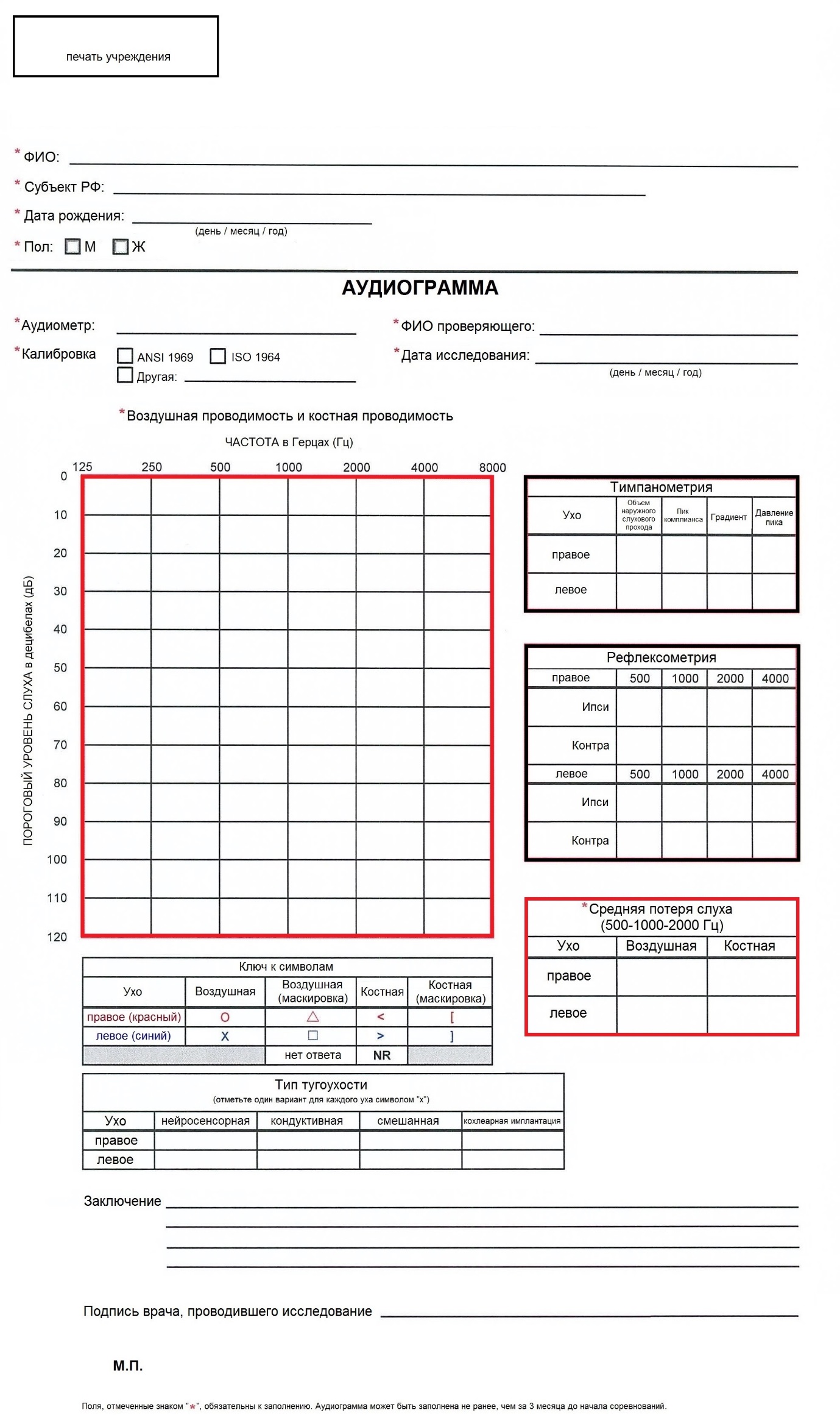 к Положению о межрегиональных и всероссийских официальных спортивных соревнованиях по спорту глухих на 2022 годУТВЕРЖДАЮ:Заместитель Министра спорта Российской Федерации____________  О.Х. Байсултанов«_____» ______________  2021 г.УТВЕРЖДАЮ:ПрезидентОбщероссийской общественной организации инвалидов «Общероссийская спортивная Федерация спорта глухих»_______________ В.Н. Рухледев«_____» ______________  2021 г.IV. ЧЕМПИОНАТ РОССИИIV. ЧЕМПИОНАТ РОССИИIV. ЧЕМПИОНАТ РОССИИIV. ЧЕМПИОНАТ РОССИИIV. ЧЕМПИОНАТ РОССИИIV. ЧЕМПИОНАТ РОССИИIV. ЧЕМПИОНАТ РОССИИIV. ЧЕМПИОНАТ РОССИИIV. ЧЕМПИОНАТ РОССИИIV. ЧЕМПИОНАТ РОССИИIV. ЧЕМПИОНАТ РОССИИIV. ЧЕМПИОНАТ РОССИИIV. ЧЕМПИОНАТ РОССИИIV. ЧЕМПИОНАТ РОССИИIV. ЧЕМПИОНАТ РОССИИIV. ЧЕМПИОНАТ РОССИИ1. Общие сведения о спортивном соревновании1. Общие сведения о спортивном соревновании1. Общие сведения о спортивном соревновании1. Общие сведения о спортивном соревновании1. Общие сведения о спортивном соревновании1. Общие сведения о спортивном соревновании1. Общие сведения о спортивном соревновании1. Общие сведения о спортивном соревновании1. Общие сведения о спортивном соревновании1. Общие сведения о спортивном соревновании1. Общие сведения о спортивном соревновании1. Общие сведения о спортивном соревновании1. Общие сведения о спортивном соревновании1. Общие сведения о спортивном соревновании1. Общие сведения о спортивном соревновании1. Общие сведения о спортивном соревновании№ п/пМесто проведения
спортивных соревнований
(субъект Российской
Федерации, населенный
пункт, наименование
спортивного сооружения),
наименование
всероссийского спортивного
соревнования Характер подведения итогов
спортивного соревнованияПланируемое количество
участников спортивного
соревнования (чел.)Состав сборной команды субъекта Российской ФедерацииСостав сборной команды субъекта Российской ФедерацииСостав сборной команды субъекта Российской ФедерацииСостав сборной команды субъекта Российской ФедерацииКвалификация спортсменов (спортивный разряд) не нижеГруппы участников по полу и возрасту в соответствии с ЕВСК Программа спортивного соревнованияПрограмма спортивного соревнованияПрограмма спортивного соревнованияПрограмма спортивного соревнованияПрограмма спортивного соревнования№ п/пМесто проведения
спортивных соревнований
(субъект Российской
Федерации, населенный
пункт, наименование
спортивного сооружения),
наименование
всероссийского спортивного
соревнования Характер подведения итогов
спортивного соревнованияПланируемое количество
участников спортивного
соревнования (чел.)всегов т.ч.в т.ч.в т.ч.Квалификация спортсменов (спортивный разряд) не нижеГруппы участников по полу и возрасту в соответствии с ЕВСК Сроки проведения, в т.ч. дата приезда и дата отъездаНаименование спортивной дисциплины (в соответствии с ВРВС)Номер-код спортивной дисциплины (в соответствии с ВРВС)Кол-во видов программы/ 
кол-во медалей№ п/пМесто проведения
спортивных соревнований
(субъект Российской
Федерации, населенный
пункт, наименование
спортивного сооружения),
наименование
всероссийского спортивного
соревнования Характер подведения итогов
спортивного соревнованияПланируемое количество
участников спортивного
соревнования (чел.)всегоспортсменов (муж/жен)тренеровспортивных судейКвалификация спортсменов (спортивный разряд) не нижеГруппы участников по полу и возрасту в соответствии с ЕВСК Сроки проведения, в т.ч. дата приезда и дата отъездаНаименование спортивной дисциплины (в соответствии с ВРВС)Номер-код спортивной дисциплины (в соответствии с ВРВС)Кол-во видов программы/ 
кол-во медалей123456789101112131427*Свердловская область, г. НовоуральскЛКЗ80156/63-IМужчины, женщины12.09День приезда, комиссия по допуску, официальная тренировка27*Свердловская область, г. НовоуральскЛКЗ80156/63-IМужчины, женщины13.09Спортивное ориентирование - кросс - спринт1142091711Я2/627*Свердловская область, г. НовоуральскЛКЗ80156/63-IМужчины, женщины14.09Спортивное ориентирование - кросс - классика1142101711Я2/627*Свердловская область, г. НовоуральскЛКЗ80156/63-IМужчины, женщины15.09Спортивное ориентирование - кросс - лонг1142111711Я2/627*Свердловская область, г. НовоуральскЛКЗ80156/63-IМужчины, женщины16.09Выходной день27*Свердловская область, г. НовоуральскЛКЗ80156/63-IМужчины, женщины17.09Спортивное ориентирование - кросс - эстафета - 3 человека 1142121711Я2/1827*Свердловская область, г. НовоуральскЛКЗ80156/63-IМужчины, женщины18.09Спортивное ориентирование - кросс - эстафета 4 человека (2м + 2ж) 1143211711Л1/1227*Свердловская область, г. НовоуральскЛКЗ80156/63-IМужчины, женщины18.09Награждение, закрытие соревнований27*Свердловская область, г. НовоуральскЛКЗ80156/63-IМужчины, женщины19.09День отъездаЛ – личные соревнования;Л – личные соревнования;Л – личные соревнования;Л – личные соревнования;Л – личные соревнования;Л – личные соревнования;Л – личные соревнования;Л – личные соревнования;Л – личные соревнования;Л – личные соревнования;Л – личные соревнования;Л – личные соревнования;Л – личные соревнования;Л – личные соревнования;Л – личные соревнования;Л – личные соревнования;К – командные соревнования; К – командные соревнования; К – командные соревнования; К – командные соревнования; К – командные соревнования; К – командные соревнования; К – командные соревнования; К – командные соревнования; К – командные соревнования; К – командные соревнования; К – командные соревнования; К – командные соревнования; К – командные соревнования; К – командные соревнования; К – командные соревнования; К – командные соревнования; ЛК – лично-командные соревнования;ЛК – лично-командные соревнования;ЛК – лично-командные соревнования;ЛК – лично-командные соревнования;ЛК – лично-командные соревнования;ЛК – лично-командные соревнования;ЛК – лично-командные соревнования;ЛК – лично-командные соревнования;ЛК – лично-командные соревнования;ЛК – лично-командные соревнования;ЛК – лично-командные соревнования;ЛК – лично-командные соревнования;ЛК – лично-командные соревнования;ЛК – лично-командные соревнования;ЛК – лично-командные соревнования;ЛК – лично-командные соревнования;КЗ – командный зачет среди субъектов Российской Федерации; КЗ – командный зачет среди субъектов Российской Федерации; КЗ – командный зачет среди субъектов Российской Федерации; КЗ – командный зачет среди субъектов Российской Федерации; КЗ – командный зачет среди субъектов Российской Федерации; КЗ – командный зачет среди субъектов Российской Федерации; КЗ – командный зачет среди субъектов Российской Федерации; КЗ – командный зачет среди субъектов Российской Федерации; КЗ – командный зачет среди субъектов Российской Федерации; КЗ – командный зачет среди субъектов Российской Федерации; КЗ – командный зачет среди субъектов Российской Федерации; КЗ – командный зачет среди субъектов Российской Федерации; КЗ – командный зачет среди субъектов Российской Федерации; КЗ – командный зачет среди субъектов Российской Федерации; КЗ – командный зачет среди субъектов Российской Федерации; КЗ – командный зачет среди субъектов Российской Федерации; * – спортивные соревнования, финансируемые за счет средств федерального бюджета.* – спортивные соревнования, финансируемые за счет средств федерального бюджета.* – спортивные соревнования, финансируемые за счет средств федерального бюджета.* – спортивные соревнования, финансируемые за счет средств федерального бюджета.* – спортивные соревнования, финансируемые за счет средств федерального бюджета.* – спортивные соревнования, финансируемые за счет средств федерального бюджета.* – спортивные соревнования, финансируемые за счет средств федерального бюджета.* – спортивные соревнования, финансируемые за счет средств федерального бюджета.* – спортивные соревнования, финансируемые за счет средств федерального бюджета.* – спортивные соревнования, финансируемые за счет средств федерального бюджета.* – спортивные соревнования, финансируемые за счет средств федерального бюджета.* – спортивные соревнования, финансируемые за счет средств федерального бюджета.* – спортивные соревнования, финансируемые за счет средств федерального бюджета.* – спортивные соревнования, финансируемые за счет средств федерального бюджета.* – спортивные соревнования, финансируемые за счет средств федерального бюджета.* – спортивные соревнования, финансируемые за счет средств федерального бюджета.Место12345678910Очки30272524232221201918Место11121314151617181920Очки171615141312111098Место21222324252627Очки7654321VI. ПЕРВЕНСТВО РОССИИVI. ПЕРВЕНСТВО РОССИИVI. ПЕРВЕНСТВО РОССИИVI. ПЕРВЕНСТВО РОССИИVI. ПЕРВЕНСТВО РОССИИVI. ПЕРВЕНСТВО РОССИИVI. ПЕРВЕНСТВО РОССИИVI. ПЕРВЕНСТВО РОССИИVI. ПЕРВЕНСТВО РОССИИVI. ПЕРВЕНСТВО РОССИИVI. ПЕРВЕНСТВО РОССИИVI. ПЕРВЕНСТВО РОССИИVI. ПЕРВЕНСТВО РОССИИVI. ПЕРВЕНСТВО РОССИИVI. ПЕРВЕНСТВО РОССИИVI. ПЕРВЕНСТВО РОССИИ1. Общие сведения о спортивном соревновании1. Общие сведения о спортивном соревновании1. Общие сведения о спортивном соревновании1. Общие сведения о спортивном соревновании1. Общие сведения о спортивном соревновании1. Общие сведения о спортивном соревновании1. Общие сведения о спортивном соревновании1. Общие сведения о спортивном соревновании1. Общие сведения о спортивном соревновании1. Общие сведения о спортивном соревновании1. Общие сведения о спортивном соревновании1. Общие сведения о спортивном соревновании1. Общие сведения о спортивном соревновании1. Общие сведения о спортивном соревновании1. Общие сведения о спортивном соревновании1. Общие сведения о спортивном соревновании№ п/пМесто проведения
спортивных соревнований
(субъект Российской
Федерации, населенный
пункт, наименование
спортивного сооружения),
наименование
всероссийского спортивного
соревнования Характер подведения итогов
спортивного соревнованияПланируемое количество
участников спортивного
соревнования (чел.)Состав сборной команды субъекта Российской ФедерацииСостав сборной команды субъекта Российской ФедерацииСостав сборной команды субъекта Российской ФедерацииСостав сборной команды субъекта Российской ФедерацииКвалификация спортсменов (спортивный разряд) не нижеГруппы участников по полу и возрасту в соответствии с ЕВСК Программа спортивного соревнованияПрограмма спортивного соревнованияПрограмма спортивного соревнованияПрограмма спортивного соревнованияПрограмма спортивного соревнования№ п/пМесто проведения
спортивных соревнований
(субъект Российской
Федерации, населенный
пункт, наименование
спортивного сооружения),
наименование
всероссийского спортивного
соревнования Характер подведения итогов
спортивного соревнованияПланируемое количество
участников спортивного
соревнования (чел.)всегов т.ч.в т.ч.в т.ч.Квалификация спортсменов (спортивный разряд) не нижеГруппы участников по полу и возрасту в соответствии с ЕВСК Сроки проведения, в т.ч. дата приезда и дата отъездаНаименование спортивной дисциплины (в соответствии с ВРВС)Номер-код спортивной дисциплины (в соответствии с ВРВС)Кол-во видов программы/ кол-во медалей№ п/пМесто проведения
спортивных соревнований
(субъект Российской
Федерации, населенный
пункт, наименование
спортивного сооружения),
наименование
всероссийского спортивного
соревнования Характер подведения итогов
спортивного соревнованияПланируемое количество
участников спортивного
соревнования (чел.)всегоспортсменов (муж/жен)тренеровспортивных судейКвалификация спортсменов (спортивный разряд) не нижеГруппы участников по полу и возрасту в соответствии с ЕВСК Сроки проведения, в т.ч. дата приезда и дата отъездаНаименование спортивной дисциплины (в соответствии с ВРВС)Номер-код спортивной дисциплины (в соответствии с ВРВС)Кол-во видов программы/ кол-во медалей123456789101112131423*Свердловская область, 
г. НовоуральскЛ КЗ80156/63-IIIЮноши, девушки (до 19 лет)12.09День приезда; комиссия по допуску, официальная тренировка23*Свердловская область, 
г. НовоуральскЛ КЗ80156/63-IIIЮноши, девушки (до 19 лет)13.09Спортивное ориентирование - кросс - спринт1142091711Я2/623*Свердловская область, 
г. НовоуральскЛ КЗ80156/63-IIIЮноши, девушки (до 19 лет)14.09Спортивное ориентирование - кросс - классика1142101711Я2/623*Свердловская область, 
г. НовоуральскЛ КЗ80156/63-IIIЮноши, девушки (до 19 лет)15.09Спортивное ориентирование - кросс - лонг1142111711Я2/623*Свердловская область, 
г. НовоуральскЛ КЗ80156/63-IIIЮноши, девушки (до 19 лет)16.09Выходной день23*Свердловская область, 
г. НовоуральскЛ КЗ80156/63-IIIЮноши, девушки (до 19 лет)17.09Спортивное ориентирование - кросс - эстафета - 3 человека 1142121711Я2/1823*Свердловская область, 
г. НовоуральскЛ КЗ80156/63-IIIЮноши, девушки (до 19 лет)17.09Награждение, закрытие соревнований23*Свердловская область, 
г. НовоуральскЛ КЗ80156/63-IIIЮноши, девушки (до 19 лет)18.09День отъездаЛ – личные соревнования;Л – личные соревнования;Л – личные соревнования;Л – личные соревнования;Л – личные соревнования;Л – личные соревнования;Л – личные соревнования;Л – личные соревнования;Л – личные соревнования;Л – личные соревнования;Л – личные соревнования;Л – личные соревнования;Л – личные соревнования;Л – личные соревнования;Л – личные соревнования;Л – личные соревнования;К – командные соревнования; К – командные соревнования; К – командные соревнования; К – командные соревнования; К – командные соревнования; К – командные соревнования; К – командные соревнования; К – командные соревнования; К – командные соревнования; К – командные соревнования; К – командные соревнования; К – командные соревнования; К – командные соревнования; К – командные соревнования; К – командные соревнования; К – командные соревнования; ЛК – лично-командные соревнования;ЛК – лично-командные соревнования;ЛК – лично-командные соревнования;ЛК – лично-командные соревнования;ЛК – лично-командные соревнования;ЛК – лично-командные соревнования;ЛК – лично-командные соревнования;ЛК – лично-командные соревнования;ЛК – лично-командные соревнования;ЛК – лично-командные соревнования;ЛК – лично-командные соревнования;ЛК – лично-командные соревнования;ЛК – лично-командные соревнования;ЛК – лично-командные соревнования;ЛК – лично-командные соревнования;ЛК – лично-командные соревнования;КЗ – командный зачет среди субъектов Российской Федерации; КЗ – командный зачет среди субъектов Российской Федерации; КЗ – командный зачет среди субъектов Российской Федерации; КЗ – командный зачет среди субъектов Российской Федерации; КЗ – командный зачет среди субъектов Российской Федерации; КЗ – командный зачет среди субъектов Российской Федерации; КЗ – командный зачет среди субъектов Российской Федерации; КЗ – командный зачет среди субъектов Российской Федерации; КЗ – командный зачет среди субъектов Российской Федерации; КЗ – командный зачет среди субъектов Российской Федерации; КЗ – командный зачет среди субъектов Российской Федерации; КЗ – командный зачет среди субъектов Российской Федерации; КЗ – командный зачет среди субъектов Российской Федерации; КЗ – командный зачет среди субъектов Российской Федерации; КЗ – командный зачет среди субъектов Российской Федерации; КЗ – командный зачет среди субъектов Российской Федерации; * – спортивные соревнования, финансируемые за счет средств федерального бюджета.* – спортивные соревнования, финансируемые за счет средств федерального бюджета.* – спортивные соревнования, финансируемые за счет средств федерального бюджета.* – спортивные соревнования, финансируемые за счет средств федерального бюджета.* – спортивные соревнования, финансируемые за счет средств федерального бюджета.* – спортивные соревнования, финансируемые за счет средств федерального бюджета.* – спортивные соревнования, финансируемые за счет средств федерального бюджета.* – спортивные соревнования, финансируемые за счет средств федерального бюджета.* – спортивные соревнования, финансируемые за счет средств федерального бюджета.* – спортивные соревнования, финансируемые за счет средств федерального бюджета.* – спортивные соревнования, финансируемые за счет средств федерального бюджета.* – спортивные соревнования, финансируемые за счет средств федерального бюджета.* – спортивные соревнования, финансируемые за счет средств федерального бюджета.* – спортивные соревнования, финансируемые за счет средств федерального бюджета.* – спортивные соревнования, финансируемые за счет средств федерального бюджета.* – спортивные соревнования, финансируемые за счет средств федерального бюджета.Место12345678910Очки30272524232221201918Место11121314151617181920Очки171615141312111098Место21222324252627Очки7654321№п/пФамилия,имя,отчество(полностью)ДатарожденияВес / дисциплинаЗМС (да/нет)Спорт. звание / разрядАдрес постоянного места жительстваФизкультурно-спортивное обществоПаспортные данные№справки МСЭ (ВТЭК)Ф.И.О.личного тренераПодпись ипечатьврача